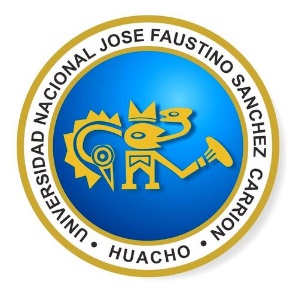 UNIVERSIDAD NACIONALJOSE FAUSTINO SÁNCHEZ CARRION                                FACULTAD DE INGENIERÍA INDUSTRIAL, SISTEMAS E INFORMÁTICAESCUELA ACADEMICO PROFESIONAL DE INGENIERIA INDUSTRIALSILABOCOMERCIO INTERNACIONALDATOS GENERALES: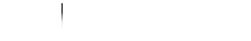 SUMILLA:Conceptos básicos del comercio y Negocios Internacionales; La integración y los mercados subregionales; Mercado Internacional; El financiamiento del comercio exterior; Aspectos del Comercio exterior; Derecho Comercial; Transportes.METODOLOGIA DE ENSEÑANZA3.1 Competencias: Reconocer los términos relacionados al comercio internacional, analizar los aspectos de los mercados internacionales; Identificar fuentes de financiamiento, derecho comercial y transportes para el comercio internacional.3.2. Estrategias Metodológicas: Desarrollo de casos prácticos, trabajo en equipo, exposición de trabajos, investigación bibliográfica, análisis de casos.3.3 Medios y Materiales: Separatas, lecturas seleccionadas, Proyector, ayudas visuales, correo electrónico.IV.	CONTENIDO TEMATICO Y  CRONOGRAMA                          UNIDAD I: CONCEPTOS BÁSICOS DEL COMERCIO INTERNACIONALPRIMERA SEMANA:El Comercio Internacional. Conceptos Objetivo: Proporcionar pautas y conceptos básicos en el comercio internacional.Lectura:Proceso Operativo de ExportaciónPROMPEX.SEGUNDA SEMANA:Cotizaciones e incotermsObjetivo: Conocer los usos y aplicaciones de los incoterms y suimportancia en las cotizaciones internacionales.Lectura:Proceso Operativo de Exportación PROMPEX.UNIDAD II: REGIMENE ADUANERO Y NEGOCIOS INTERNACIONALESTERCERA SEMANA:REGIMENES ADUANEROSObjetivo: Conocer los procedimientos y documentos necesarios para efectuar una exportación.Lectura	:Regimenes aduaneros de PROMPEX.CUARTA SEMANA:Negociaciones InternacionalesObjetivo: Conocer los lineamientos necesarios para realizar una exitosanegociación en el comercio internacional.Lectura	:Diapositivas y Separata sobre Negociaciones Internacionales.UNIDAD III: NOMENCLATURA Y CLASIFICACION ARANCELARIAQUINTA SEMANA:Nomenclatura ArancelariaObjetivo: Dar a conocer la clasificación oficial para mercancías a exportar del Perú así como de los sistemas de clasificación internacional.Lectura:Normas Legales de El PeruanoUNIDAD IV: EL TRANSPORTE INTERNACIONAL, ENVASES Y EMBALAJESSEXTA SEMANA:El Transporte InternacionalObjetivo: Conocer aspectos relevantes del proceso de logística internacional referido al transporte de productos para exportar.Lectura:Presentación: El transporte Internacional.SEPTIMA SEMANA:Envases y EmbalajesObjetivo: Dar a conocer la importancia del empaque y embalaje de los productos en el comercio internacional.Lectura:Presentación: Envases y EmbalajesOCTAVA SEMANA:EVALUACIÓN: PRIMER PARCIAL.UNIDAD V: EL SISTEMA DE PAGOINTERNACIONALNOVENA SEMANA:Formas de pago. Fuentes y Formas definanciamientoObjetivo: Conocer las modalidades de pago internacional utilizadas en el en los procesos de exportación.Lectura:Separata: Financiamiento del Comercio Exterior. Autor: Jorge Feliciano.UNIDAD VI: INTELIGENCIA COMERCIALDECIMA SEMANA :Investigación de MercadosObjetivo: Conocer el uso de herramientas para el estudio y análisis de productos y mercados para el comercio internacional.Actividad: Extraer información de Trade Map de la web de Prompex y ADEXDECIMA PRIMERA SEMANA:E-comerceObjetivo: Conocer la definición y características principales del comercio electrónico.Lectura:Presentación E-comerceUNIDAD VII: MARKETING APLICADO ALCOMERCIO INTERNACIONALDÉCIMA SEGUNDA SEMANA:Mercadeo InternacionalObjetivo:	Conocer	las	estrategias	demarketing aplicada al comercio internacional de productos.Lectura:Separata Estrategias de Marketing – Philip Kotler y presentación de Oferta de PYMES Exportadoras ADEX.UNIDAD VIII: INTEGRACIÓN DEMERCADOSDECIMA TERCERA SEMANA:LA COMUNIDAD ANDINA-CANObjetivo: Conocer los objetivos y conformación de la CAN y sus integrantes.Lectura:Separata: El sistema andino de integraciónDECIMA CUARTA SEMANA:EL MERCOSURObjetivo: Conocer los objetivos y conformación del MERCOSUR y sus integrantes.Lectura:Presentación EL MERCOSUR                                                     DECIMA QUINTA SEMANA                                       Exposiciones de Trabajos asignados por Equipos.                                                             DECIMA SEPTIMA SEMANA:                                                       EVALUACIÓN: SEGUNDO PARCIAL                                                                DECIMO SEPTIMA SEMANA:                                       EXAMEN SUSTITUTORIO Y ENTREGA DE ACTAS                                                                                                                                  TOTAL: 17 SEMANASV. METODOLOGIA DE EVALUACION:REQUISITOS:Tener 70% de asistencia.Desarrollo de monografías.Elaboración de trabajos de campo.Desarrollo de actividades en equipo.Desarrollo de actividades individuales.PROCEDIMIENTO DE EVALUACION:El sistema de evaluación comprende la evaluación teórico-practica y los trabajos académicos.Para la evaluación teórico-practica:Evaluación Escrita: pruebas escritas desarrollo de ejercicios.Evaluación Oral: pruebas orales, exposiciones y participación en las discusiones y demostraciones.Para la evaluación mediante trabajos académicos:Trabajos de investigación de campo – solución de casos -Comentarios de lecturas; con exposición obligatoria.El trabajo debe tener la estructura sugerida por el docente.Debe entregarse en la fecha acordada.Condiciones de Evaluación:Al término de las evaluaciones finales se programará un examen de carácter sustitutorio a una nota desaprobatoria obtenida en la evaluación teórico práctica y que corresponden al promedio1 ó promedio 2, siempre y cuando acrediten un promedio no menor a siete (07) y el 70% de asistencia al curso.d) Examen sustitutorio:El examen sustitutorio tendrá una escala valorativa de 0 a 20, para ello el docente utilizará la columna correspondiente en el Registro de Evaluación. El promedio final para dichos estudiantes no excederá a la nota doce (12).e) Obtención de la Nota FinalPara esta asignatura se utilizará el sistemade ponderación siguiente:Nota Final = P1(0.35)+P2(0.35) + P3 (0.30)VI.	BIBLIOGRAFIA BASICA1.	ADEX DATA TRADE2.	COMEX. Revistas Comercio Exterior.3.	EL PERUANO. Normas Legales del sobre clasificación arancelaria.4.	MINCETUR. www.mincetur.gob.pe5.	SWISSCONTACT. Tecnología de la información en pymes peruanas.       Mercadeando6.	PROMPEX. www.prompex.gob.pe7.	PROMPYME.    www.prompyme.gob.peNoviembre de 2017Profesor del Curso:                                                           Ing. Jorge Luis Feliciano Amado1.1.CODIGO: 510: 5101.2.ESCUELA: Ingeniería Industrial: Ingeniería Industrial: Ingeniería Industrial: Ingeniería Industrial: Ingeniería Industrial: Ingeniería Industrial: Ingeniería Industrial1.3.DEPARTAMENTO: Ingeniería: Ingeniería: Ingeniería: Ingeniería: Ingeniería: Ingeniería: Ingeniería1.4.CICLO DE ESTUDIOS: IX: IX: IX: IX: IX: IX: IX1.5.CREDITOS: 3,01.6PLAN DE ESTUDIOS: 081.7.CONDICIÓN: Electivo.: Electivo.: Electivo.: Electivo.: Electivo.: Electivo.: Electivo.1.8.HORAS SEMANALES: 4T = 2T = 2P = 2L =  01.9PRE-REQUISITO: Estudio de Mercado: Estudio de Mercado: Estudio de Mercado: Estudio de Mercado: Estudio de Mercado: Estudio de Mercado: Estudio de Mercado1.10SEMESTRE ACADEMICO: 2018 – I: 2018 – I: 2018 – I: 2018 – I: 2018 – I: 2018 – I: 2018 – I1.11DOCENTE: Ing. Jorge Luis Feliciano Amado.: Ing. Jorge Luis Feliciano Amado.: Ing. Jorge Luis Feliciano Amado.: Ing. Jorge Luis Feliciano Amado.: Ing. Jorge Luis Feliciano Amado.: Ing. Jorge Luis Feliciano Amado.: Ing. Jorge Luis Feliciano Amado.     E-Mail:aproducir@gmail.com     E-Mail:aproducir@gmail.com     E-Mail:aproducir@gmail.com     E-Mail:aproducir@gmail.com     E-Mail:aproducir@gmail.com     E-Mail:aproducir@gmail.com     E-Mail:aproducir@gmail.com